 Správa zariadení sociálnych služieb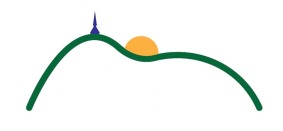                         Janského 7, 949 01 Nitra      Zápisnica z otvárania ponúk:predložených uchádzačmi prostredníctvom informačného systému JOSEPHINE vo verejnom obstarávaní – nadlimitná zákazka:  Nákup potravín pre SZSS v Nitre      Predmet zákazky je rozdelený na 5 častí:
      1. Mäsové výrobky, bravčové a hovädzie mäso
      2. Sterilizovaný tovar
      3. Mlieko a mliečne výrobky
      4. Ovocie
      5. Pekárenské výrobkyZákazka vyhlásená  zverejnením oznámenia o vyhlásení verejného obstarávania vo vestníku verejného obstarávania VO č 42190-MSTzo dňa 3.10.2022 a 2022/S 189-531913 – TED Europa.euLehota na predkladanie ponúk: 2.11.2022 do 12:00hod.Zoznam členov komisie:Zoznam uchádzačov, ktorí predložili ponuku/ky  a návrh na plnenie kritérií:Otváranie ponúk prebehlo v zmysle súťažných podkladov časť V. Otváranie a vyhodnotenie ponúk Otváranie ponúk sa uskutočnilo elektronicky prostredníctvom sw Josephine dňa 2.11.2022 o 15:00 hod. na adrese : Správa zariadení sociálnych služieb, Baničova 12, Nitra  Otváranie ponúk bolo neverejné. Otvárania sa zúčastnila menovaná komisia. Následne  komisia elektronicky otvárala  ponuky v poradí, v akom boli uchádzačmi predložené verejnému obstarávateľovi do systému Josephine Proebiz. Členovia komisie svojim podpisom prehlasujú, že súhlasia s touto zápisnicou z otvárania ponúk. V Nitre  dňa: 2.11.2022 Zapísala: Mária Blisková Ing.Z.FeješováPredseda komisie, člen s právom vyhodnocovať ponuky. Mgr.V.WeedonČlen s právom vyhodnocovať ponuky. Ing.G.LevickáČlen s právom vyhodnocovať ponuky. M. BliskováČlen komisie bez práva vyhodnocovať ponuky. Uchádzač č.1: CS-FRUIT, spol. s r.o. (IČO: 34126686, SK)Uchádzač č.1: CS-FRUIT, spol. s r.o. (IČO: 34126686, SK)Predmet zákazkyCena vrátane DPH EurMäsové výrobky, bravčové a hovädzie mäsoSterilizovaný tovarMlieko a mliečne výrobkyOvocie 46 823,60 Pekárenské výrobkyUchádzač č.2: Pekáreň Delika, s.r.o. (IČO: 36774669, SK)Uchádzač č.2: Pekáreň Delika, s.r.o. (IČO: 36774669, SK)Predmet zákazkyCena vrátane DPH EurMäsové výrobky, bravčové a hovädzie mäsoSterilizovaný tovarMlieko a mliečne výrobkyOvociePekárenské výrobky  79 300,80 Uchádzač č.3 Topoľčianske pekárne a cukrárne, a.s.  (IČO: 31412408, SK)Uchádzač č.3 Topoľčianske pekárne a cukrárne, a.s.  (IČO: 31412408, SK)Predmet zákazkyCena vrátane DPH EurMäsové výrobky, bravčové a hovädzie mäsoSterilizovaný tovarMlieko a mliečne výrobkyOvociePekárenské výrobky74 674,38Uchádzač č.4: MIK,s.r.o. (IČO: 34099514, SK)Uchádzač č.4: MIK,s.r.o. (IČO: 34099514, SK)Predmet zákazkyCena vrátane DPH EurMäsové výrobky, bravčové a hovädzie mäso147 836,10 Sterilizovaný tovarMlieko a mliečne výrokyOvociePekárenské výrobkyUchádzač č.5: Comida s.r.o. (IČO: 50717057, SK)Uchádzač č.5: Comida s.r.o. (IČO: 50717057, SK)Predmet zákazkyCena vrátane DPH EurMäsové výrobky, bravčové a hovädzie mäso 77 212,04 Sterilizovaný tovarMlieko a mliečne výrobkyOvociePekárenské výrobkyUchádzač č.6: Qualited s. r. o. (IČO: 36638528, SK)Uchádzač č.6: Qualited s. r. o. (IČO: 36638528, SK)Predmet zákazkyCena vrátane DPH Eur1.Mäsové výrobky, bravčové a hovädzie mäso2.Sterilizovaný tovar 78 801,28 3.Mlieko a mliečne výrobky177 576,124.Ovocie5.Pekárenské výrobkyUchádzač č.7: GRANDFOOD s.r.o. (IČO: 45510121, SK)Uchádzač č.7: GRANDFOOD s.r.o. (IČO: 45510121, SK)Predmet zákazkyCena vrátane DPHMäsové výrobky, bravčové a hovädzie mäsoSterilizovaný tovarMlieko a mliečne výrobky 146 051,94OvociePekárenské výrobkyUchádzač č.8: Limas s.r.o (IČO: 48294454, SK)Uchádzač č.8: Limas s.r.o (IČO: 48294454, SK)Predmet zákazkyCena vrátane DPHMäsové výrobky, bravčové a hovädzie mäso163 141,6Sterilizovaný tovarMlieko a mliečne výrobkyOvociePekárenské výrobkyUchádzač č.9: INMEDIA, spol. s r.o. (IČO: 36019208, SK)Uchádzač č.9: INMEDIA, spol. s r.o. (IČO: 36019208, SK)Predmet zákazkyCena vrátane DPHMäsové výrobky, bravčové a hovädzie mäsoSterilizovaný tovar 72 027,80Mlieko a mliečne výrobky146 868,10OvociePekárenské výrobkyIng.Z.Feješová v.r.Mgr.V.Weedon  v.r.  Ing.G.Levická v.r.Mária Blisková  v.r.             